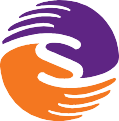 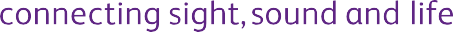 Sense College - Operational StrategyHome Learning Information and Processv04 February 2022OutcomesIn order to ensure an effective process of home learning, the purpose and aims within college needs to be clear:To develop adaptable delivery methods to support learning from home;To value learners by improving their competence, confidence and self-esteem whilst learning from home;To ensure the college meets all relevant requirements and legislation;To develop and improve services for learners;To monitor effectiveness of the professional development opportunities and process;To work to the principles of the SEND Code of Practice (2014);To work to the principles of the Mental Capacity Act (2005);To work to the principles of the Equality Act (2010).For the college Home Learning strategy to be effective, it is important that staff are clear about its purposes and understand the processes, protocols and outcomes; and above all, perceive it as an effective and supportive mechanism for raising standards and learner experiences. Staff will monitor the effectiveness of the strategy and contribute to its development through the team meetings and the college’s quality assurance systems.Who is this strategy for?This strategy is for Sense College staff working with learners funded by the ESFA (Education and Skills Funding Agency), in addition to:All College Staff and Volunteers, including Executive Principal, Principal and College Senior Management TeamGovernorsStakeholdersWhat is this strategy about?Sense College regards the process of effective home learning as an essential strand in our commitment to excellence and is all about:Ensuring robust processes, strategies and policies provide clear direction;Improving standards and the quality of teaching and learning; taking into account the training and support needs of learners whilst learning at home;Taking into account the learning styles and training needs of staff, to enable staff to deliver learning activities remotely;Sharing and listening – giving learners and staff regular opportunity to discuss and share good practice;Engaging families and working together in partnership;One of the Sense College’s fundamental beliefs is that all learners accessing the home learning option via the college has an entitlement to equality of access to high quality learning programmes.Sense College believes that carefully planned and monitored home learning activities can improve standards, raise engagement and assist learners to complete their study programmes despite not being able to attend college centres during extenuating circumstances.IntroductionRationale:This document provides the process followed by Sense College and guidance for the education team regarding designing, delivering and monitoring the college’s Home Learning Option.Home Learning is designed to offer education funded learners an option to access our curriculum learning programmes and specialist support from their own home, in the event of being unable to physically attend a college centre due to extenuating circumstances, or provide continuity of learning for individuals whose health needs may result in significant periods of absence. Similarly, the Home Learning option seeks to ensure against the negative impact of unplanned disruption to learning or temporary unforeseen closure of a college centre.Home Learning may also be used as a supplementary approach to support transition back into education or as a strategy for those who will benefit from additional learning to reach their full potential.Learners, families and the education teams will work collaboratively to identify and prioritise elements of an individual’s study programme that are best suited to home learning. They will have the opportunity to agree on delivery methods that form part of the individual’s Home Learning offer. Home Learning options will comply with the college’s home learning guidance, risk assessments, existing college strategies and organisational policies, in order to safeguard learners and provide high quality education.PracticePart One: Value of Home LearningHome learning has the most positive impact when:It is undertaken by the learners to the best of their ability;Learners have a suitable designated place at home to work and study;Learners develop a routine for completing work and study at home;Parents/carers are supportive and encouraging;The education team plan for Home Learning relevant to the learner’s programme of study, including interests and needs; with full awareness that setting long, tedious home learning activities does not improve learning.Home learning supports classroom practice, enabling learners to consolidate and extend learning at home, which can support overall development by:Providing opportunity for learners to practice skills developed in college to not only maintain skills, but to deeply embed knowledge into long term memory;Helping to prepare for new learning activities;Encouraging learners to access resources not available in the classroom;Promoting personal and independent learning skills for their future;Allowing for differentiation where more able learners can extend their learning and providing opportunities for learners who benefit from over learning approaches;Offering practical opportunities to use learning in real homelife tasks;Enabling independent learning which shows progress and understanding;Empowering the learner;Encouraging key behavioural skills such as self-reliance, time management and personal organisation;Encouraging greater parental cooperation and support;Creating channels for home-college dialogue.Part Two: ‘Opting in’ to Home LearningAfter establishing Home Learning as a potential option for a learner who is unable to attend college, the learner and parent/carer should be consulted – initially via a phone call if face to face is not possible, to explain the options available. This should then be followed up with a letter (see Appendix 1) and a copy of the Home Learning Agreement (see Appendix 2). An additional Home Learning response form (see Appendix 3) should be submitted to SMT for monitoring purposes.Where a learner is offered Home Learning as an optional top up, alongside normal college attendance, a response form is not required.Part Three: Implementing Home LearningRoles and ResponsibilitiesThe role of the learner:To follow home learning instructions and ask questions where possible to aid understandingTo complete that home learning to meet set deadlinesTo attempt all work and give their best effortTo inform their Education Coordinator and parent/carer of any difficultiesThe role of the parents/carers to assist learning:Providing an appropriate work/study spaceNegotiating with the learner/college when to participate in home learning and following the planned schedule for live sessionsNoting the time spent on individual tasks/activities and feedback to college to inform planningAct as a supporting partner in practical activitiesSupporting the learner to attend online meetingsSupporting with the presentation and content of home learning being returnedProviding the college Education Coordinator with information about any problemsSupport with setting up activities and overseeing tasks as agreedLogging/recording observationsThe role of a parent/carer is crucial to successful Home Learning. Their role is to reinforce its value through positive feedback, giving learners the confidence to persevere, work hard and reach their potential standard of achievement.The role of the Education Coordinator (EC):To plan home learningTo include learner tutorials where appropriateTo note and respond to any comments by learners or parentsSet home learning according to the timetable, agreement and ILPProvide the stimulus/resources requiredGive full and comprehensive instructionsSet deadlines for completed work and ensure that they are metMark and return all home learning promptlyProvide help and supportInform Education Service Manager (ESM), Education Programme Manager or Principal as appropriate when or if issues arise.The role of the Education Programme Manager (EPM):To seek to enhance the quality of all home learning setTo monitor and evaluate Home Learning effectiveness and outcomesHome Learning Agreement and PlanningAfter choosing and agreeing to ‘Opt in’ for Home Learning, collaboration between the college, learner and their family is required, to establish a suitable Home Learning programme of study. This will involve pinpointing learning priorities taken from the learner’s Study Programme and ILP (Individual Learning Plan), which can be adjusted for effective engagement at home.  Educational support and wellbeing considerations will also be explored and clarified.The Home Learning option is an opportunity to continue a learner’s intended learning plan outside of the college centre and therefore must work within the original study offer and EHCP (Education, Health and Care Plan). To plan for success, a Home Learning Agreement will be put in place to outline the expectations and content of the individual’s Home Learning programme. This will ensure all parties are aware of their responsibility and understand the factors to be considered during planning, delivery and assessment.It has been recognised that some learners will require assistance to access a home learning package. They may also require access to a particular device or resources. Therefore, the college will work with learners and their families to offer flexible learning and support, with delivery methods suited to the learner and parent/carer circumstances and needs.Sense College has produced an information sheet with Tips for Home Learning (see Appendix 4) that provides guidance and further points of reference to assist in drawing up the Home Learning Agreement, including topics such as accessibility, environment and structure, which may inform the agreement.Home Learning TimetableLearners will receive an accessible version of their timetable and weekly planner. Programmes for Home Learning are designed to offer learners and their families the flexibility they need, suited to their individual circumstances. Ideally, a minimum daily timetable of learning activities amounting to 1-2 hours is expected. The 1-2 hours of daily learning cancomprise of live remote sessions (via Zoom, for example) or learners working either independently or with parent/carer support.The arrangements of a daily timetable are negotiable and are to be agreed between all parties involved as part of the Home Learning Agreement. Offering flexibility could mean negotiating a timetable made up of a 2-hour morning slot with a 15 minute break scheduled after the first hour. Alternatively, learning could be split into two 1-hour slots, one in the morning and one in the afternoon; or where an individual requires short bursts of focused learning, 4 x 30-minute slots spread throughout the day, could be offered.In addition, monitoring and feedback support from staff will also take place every week. Monitoring and feedback might include sending the weekly plans, checking in via phone, email, sending reminders, marking work or offering tutorials.Delivering Home LearningThe expectations are that education teams work flexibly and fairly to cater for the needs of all learners and to establish a reasonable amount of online learning that is supplemented with practical activities and assessment tasks.Home learning can include, but is not limited to, any of the following activities:Live or pre-recorded online lessonsOnline/telephone meetingsPractical activitiesIndependent learning/studyConsolidation of work completed in collegeCompletion of course work assignmentsResearchReadingInterviewsCreating, drawing and producing artworkUsing ICTIncentivesSense College believes that high quality Home Learning and an excellent work ethos should be praised. Where appropriate, home learning should be included in display work within centres, or included in college newsletters etc. For exceptional pieces of home learning, a letter or certificate may be awarded.Part Four: Guidance for Preparing Home Learning MaterialThe programme of Home Learning options follows the college’s curriculum pathways and subject areas. To provide consistent college wide access to home learning opportunities, our education team will work across college to prepare and share home learning materials that can be centrally quality assured and uploaded to the learning platform. ECs are responsible for creating or personalising learning and assessment materials in the form of activities, worksheets or online lessons. See Tips for Preparing Home Learning (appendix 4) for more information regarding access, environment and structure.Formatting and AccessibilityHome learning material will follow Sense’s standard formatting guidelines but will also be tailor made to meet the individual needs of learners where appropriate. ECs are responsible for providing learning materials in learner specific accessible formats – e.g. large print, symbols, braille, audio etc.Planning Home Learning ActivitiesCareful planning can improve the quality and continuity for a greater learning experience. This can include:Using age and level appropriate materialThere are lots of online materials and free resources, however many of these are aimed at children or might not be accessible to all learners’ needs. ECs should ensure the activities and links sent home are suitable.Trialling scenariosEducation staff are encouraged to practice activities with a colleague, particularly if it has not been delivered remotely before, to pre-empt issues and improve the sessions.Embedding learning within learners’ interestsActivities that include a learner’s interests or have motivational factors, are likely to be more appealing and lead to successful engagement in completing college work.Being creative and funBeing creative to capture the learner’s attention, makes learning meaningful, motivating and engaging; for example, dress it up, use different sounds and make it fun.Being flexibleEducation staff should change it up if it is not working by adapting the programme or session. Families should be advised to build up the length of sessions gradually.Initially, learners may only engage for 5 or 10 minutes, so listening to their ‘voice’, trying to re-engage them, moving on or ending the session when they indicate this, is encouraged. For online sessions, it is recommended to gradually work up towards 30 minute slots.Being patientIt takes time to build rapport and Home Learning is a different approach. React to individual needs and pace appropriately. Learning should be an evolving scheme, building on prior knowledge and experience. Pushing for the next step before the learner is ready can cause confusion and break trust.Embracing opportunityThis is an opportunity to bridge the gap between home and college life. Parents can be coached through strategies so they can apply them too. Equally, parents may haveinsights into learner motivations they can share with the college staff. Sharing successful techniques with all those involved is essential.Ensuring activities have clear instructionsGuidance or clear instructions to enable delivery of a task/activity as well as information about what learning looks like should be provided – for example, sending a video clip to demonstrate specialist techniques may be considered.Being mindfulConsidering which activities might be best and when is the best time for them to be carried out may help some learners be more alert and ready to learn. Some learners may prefer the morning and some may be better suited to afternoons. However, there should be an awareness that an activity can over stimulate/dysregulate the learner and this may impact on the rest of their day.Being successfulSessions should be bite-sized and end on a positive.Being aware of cost implicationsConsideration should be made of the resources available and used, the technology available in the home and the space that is required or may be available.Being practicalEnsure learning activities are created and suited to the home environment, but that they can also be mapped to the curriculum learning and the learner’s individual targets from their ILP.Avoid making assumptionsEducation staff should avoid any assumption about what is already known. Learners can be hugely different in the home environment compared to the college centre.Following planningThe learning activities should not have any random filler tasks thrown in to the programme without purpose.Part Five: Home Learning SafetyAll Home Learning must be undertaken alongside, and in compliance with, Safeguarding policies, strategies and procedures, and tracked via Databridge (the college’s Management Information System), using the appropriate Event Log category. Particular activities may have additional linked policies, procedures and guidance that apply.Online Technology Related LearningThis includes using online learning material, email and video conferencing. All online learning must be carried out adhering to the college’s E-Safety Strategy and the college’s Online Home Learning Risk Assessment, to ensure the safety of all learners and staff whilst working online.Education staff are required to:Ensure all online lessons are pre-planned and that the ESM has a copy of the online meeting schedule;Ensure staff and learners are booked on to attend online lessons or video calls in advance;Ensure there are always two staff members present – e.g. an EC and ESW;All online lessons and video conference calls must be recorded and logged on Databridge;Any learner and parent/carer participating in online learning must have received e- safety guidance as part of the Home Learning Agreement.Part Six: Evidencing Learning and Tracking ProgressRecording learning and progress effectively ensures learning can be tracked and developed over time. It enables the college to monitor the quality of materials used, respond quickly to develop further learning activities and identify any unmet needs.Record SessionsAll online sessions should be recorded. Parents may also be willing to record activities at home. This is an opportunity to review and evaluate what has been put in place and an opportunity to amend delivery or level of challenge.Tracking Small StepsLearners and families should be encouraged to use reflective logs to monitor small steps in progress over time. Capturing observations on Databridge if an objective was worked on but not achieved, helps point out what is being aimed for in future learning.Communicating with Parents/carersIt is essential to find out how parents/carers prefer to feedback. Parents should be supported to feedback on sessions at home, by clarifying the learning intentions of a set task/activity.They should be asked to set up the next session/activity in a particular way, so that it is more engaging. Parents/carers can be asked for video clips of the activity, so education staff can carry out observations and evaluate the learning.Recording/noting Contact with ParentsIf parents prefer to give verbal feedback over the phone, then this should be noted and captured as evidence to learning too.Avoiding Overwhelming Parents/carersTo help prevent overwhelming parents/carers with the tracking of learning through complicated paperwork, education staff should follow the college’s system to organise evidence, using Databridge Event Logs for mapping progress to individual targets and learning areas.Part Seven: Managing Issues and Concerns of Home LearningWhere there are concerns with a learner’s engagement and/or completion of learning activities from home, the EC should initially support the learner and provide extra tutorials and/or assistance to ensure the tasks set meet the learner’s needs. Should the concern continue, then the following approach should be used:EC to facilitate discussion and negotiation with the learner and parents, logging a record on Databridge via the Home Learning Event LogESM to facilitate discussion and negotiation with referred learner and parents, with a follow up letter to parents if necessaryWeekly monitoring through tutorialsConcern and situation escalated to EPM to discuss, negotiate and apply sanction or support, where appropriateWhere a parent is concerned over any aspect of home learning, they are encouraged to contact the college immediately, either by telephone or email.Programmes of Home Learning will be monitored by the Education Programme Manager and other college leaders, as part of ongoing quality assurance measures.Quality AssuranceThe Home Learning Strategy and processes follow various elements of quality assurance to ensure quality of education is delivered to all learners and that practices are followed with consistency, fairness and accuracy; as well as providing opportunities for the sharing of good practice and overall development to ensure skills development is embedded in overall college improvement.This strategy will be reviewed:As the need arises;Following feedback on the documentation;Annually.ConclusionSense College believes that an effective system of providing Home Learning can significantly enhance the access to quality education for learner unable to access centres at unprecedented times and will assist in raising standards, increasing learner confidence resulting in greater independence and achievements, as well as supporting staff to develop and improve their practice.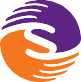 Ref: HL2020/2021Insert Date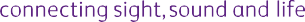 Dear Parent/CarerSense College Home Learning ProgrammeI writing to you following a recent conversation regarding the college’s home learning programme, which is available to learners who will be absent from college for an extended period of time, due to extenuating circumstances.Please find enclosed a copy of the college’s home learning strategy. This document explains the benefits of opting into a home learning programme when physical attendance at a college centre is not possible; it provides information on the delivery of home learning and the qualifying requirements.Once you have taken the time to consider the offer, please use the attached response form to confirm your agreement and support of the home learning programme for your son/daughter.Alternatively, you can use the same form to opt out of home learning by selecting to take a learning break (although please note that this option will require agreement by the EHCP officers at the local authority too and may affect other factors such as the continuation of free meals). Further information regarding the learning break will be provided should you wish to pursue this option.Please return your response form to your son/daughter’s usual centre of attendance as soon as possible. A member of the education staff team will then be in touch to arrange the next stage.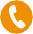 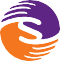 Page 22020/2021 – Sense College Home LearningShould you have any further queries regarding the information enclosed, please do not hesitate to contact the centre.Yours sincerelyXXXEducation Services Manager EncSense College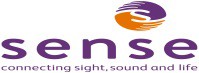 Home Learning Schedule and AgreementThe following Home Learning (HL) Schedule has been designed to support the continuation of learning and progress against the learner’s agreed Study Programme, during this period of home education.TargetsThe following targets have been identified from the Individual Learning Plan (ILP) as most suitable and relevant to this home learning programme. Therefore, learning opportunities aimed at developing these skills will be planned in the timetabled activities/sessions.Essential Resource Requirements for the HomeThe following items are deemed essential for the home learning programme to be undertaken and should be provided and put in place by the learner and/or family.Any other session resources, such as worksheets, or particular activity items will be provided and shared by the college – either virtually or via mail drop during periods of lockdown/non- contact.Activity/Session TimetableThe following timetable provides some structure to support the home learning programme. Although some flexibility can be introduced to support your home/family situation, it is recommended to broadly stick with the timetable, so that continuity of learning takes place and that college staff can be available to provide support at the appropriate times.NB – where set times are given, these must be stuck to due to associated contact and/or resources – i.e. for Zoom meeting with EC or peer groupFurther information and guidance relating to scheduling and timetabling home learning can be found in the college’s Home Learning Strategy.Feedback and MonitoringRegular contact (two to four times per week) will be maintained between the learner/family and college education staff. During the pre-arranged sessions of contact, we will:Discuss the weekly activity planner,Review participation and engagement in planned activities,Discuss progress made against the above targets.In addition to the above, the college will also undertake ‘Safe and Well Calls’, where staff will discuss wider wellbeing issues.AgreementEducation Coordinator:I confirm that this proposed home learning schedule has been devised in line with the individual’s study programme and communication with learner and/or family. I will keep the learners and parents/carers updated with any amendments. I will provide prompt and appropriate feedback on activities and provide advice to parents/families to enable them to appropriately support learning.Learner:I (we in the context of parents signing on behalf of the learner) confirm that I understand what is expected of me to follow this schedule. I will make every effort to complete all activities/sessions in my timetable. I will take part in regular contact with college and will raise any concerns I have, as soon as possible.I understand that if I do not keep to the home learning programme and do not participate in any activities/sessions for a sustained period of time, that this agreement will be cancelled.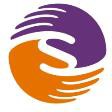 Sense College – Home Learning Programme – Reply SlipPlease Tick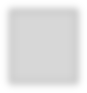 I confirm that I have received a copy of the Sense College Home Learning Strategy and the individualised proposed Sense College Home Learning Schedule and Agreement. After reviewing and considering the options available:Please tick one of the following options:Option 1We (leaner and/or parent/carer) would like to OPT OUT of a home learning programme and apply for a formal learning break due to extenuating circumstances. I understand that the Local Authority must be informed and technically this option suspends the education placement for the remainder of the academic year. This may also affect associated funding, such as free meals bursary where applicable.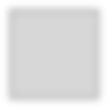 Option 2We (leaner and/or parent/carer) would like to OPT IN to a remote home learning programme during the specified period of absence due to extenuating circumstance.I/We agree to commit to the home learning schedule and agreementI/We understand our roles and responsibilitiesI/we agree to complete the work scheduled and will participate in monitoring and feedback to ensure evidence of learning is gathered.  I/we do our part to ensure the programme offers high quality and appropriately challenged learning and assessment opportunities.Tips for Preparing Home LearningThis information document provides useful tips, to be read in conjunction with the Home Learning Strategy, to support the creation of Home Learning programmes for learners who have complex communication difficulties.The information and suggestions have been divided into three categories to support appropriate planning. These are:EnvironmentStructureAccessEnvironmentCreating an environment that facilitates learning, communication and independence is a key factor in the success of Home Learning. Below are some top tips to consider during the home learning agreement stage, for creating an inclusive home environment.Reduce environmental distractionsSome individual’s sensory impairment may have underdeveloped habituation skills. This means they may not be able to ignore or block out meaningless sensory information which can create additional difficulty in concentrating or processing key information.Create an optimum environmentThis will depend on the specific needs of the individual. Some examples to consider are minimising visual clutter and avoiding busy work spaces. Present visual information against a plain, contrasting background; avoid glare from windows and avoid objects appearing in space.Find the right environment to learn inWhere is the most suitable place for a particular activity to occur?Is it in the living room, office or an outside space? Is the parent happy for you to suggest use of items within the room as part of the session?Establish a working spaceCreate a suitable set up where the learner has access to the equipment they require in an organised way. A desk lamp might be needed for additional task lighting for those with poor visual acuity. Where possible, table top work should be completed somewhere separate to other household activities, including relaxation or family time, to reduce anxiety and support learners who have difficulty with compartmentalisation.Offer practical activitiesActivities that are easy to create and deliver in the home are likely to be more successful. Incorporate daily living activities around the house - this will support individuals to become more independent at home. Provide advice on specialist equipment for improving independence in the home.Create a ‘calm/safe’ placeIt is important that we all have time to relax and feel safe, some learners will benefit from having ‘a calm-down’ or ‘safe space’ within the home, to help them establish a place to retreat to.StructureDuring the period of undertaking home learning, learners are likely to be experiencing a wide range of emotions, some at a greater intensity than previously experienced. With usual routine and structure disrupted, individuals may be struggling to cope with this sense of uncertainty. The following suggestions are provided to help create structure to support wellbeing through home learning.Establish a routineHelp individuals and their family establishing a routine for each day with scheduled breaks for food, drink, movement, exercise and relaxation.Encourage consistencyConsistent sleep, wake up and eating patterns can support wellbeing.Use a planner or calendar systemSelecting and using an appropriate planner can help individuals gain some control over their routine. It can help learners be more independent, communicate about the day ahead and support those who have little to no concept of time, to anticipate events via structure.Provide wellbeing supportIt is best to work on emotional literacy skills and coping strategies when an individual is calm. Try adding some wellbeing activities into an individual’s schedule.Minimise Sensory OverloadIndividuals who struggle to process sensory information from more than one sensory channel at a time will need this factoring into activities. Be aware of the individual’s response time. Pause and give time for a response before stepping in.Use repetition to develop memory skillsSome activities may be repeated and developed over a period of time to develop actions and reactions.AccessEveryone is an individual and the specific need of a young person with a sensory impairment is unique to them. Therefore, it is important to follow recommendations in Communication and Sensory or Therapy Assessments and it is essential to follow an individual’s communication and specialist assessments in order to tailor their activities and resources to meet their specific needs.  Some other considerations to make when ensuring Home Learning is accessible are:Format learning materialsUse the correct symbolic representation, font size, colour contrast and reduced visual clutter.Utilise accessibility featuresVideo conferencing offers screen share features in which you can share a section of your screen to minimise visual clutter. Many devices have built in accessibility features including audio reader, voice note features, Reader View, etc, which all allow the user to amend page and font colour as well as font style and size.For further information, please see information provided by the National Centre on Accessible Education Materials (AEM) on designing for Accessibility with POUR (Perceivable, Operable, Understandable, Robust), which can be accessed via: http://aem.cast.org/creating/designing-for-accessibility-pour.htmlMinimise disadvantages and social exclusionsSet ground rules to prevent disadvantaging learners in a group session. Some learners might rely on lip reading or BSL. Hearing impaired learners might not be aware they need to make a sound to pop on screen for others so see them.Use appropriate vocabularyUse words, signs and symbols the learner understands. Focus on concrete themes until language skills allow for more abstract ideas. Avoid use of stimuli which might provide incorrect clues about what’s going to happen next particularly sensory objects associated with activities in college that could cause confusion and disappointment. Further reading and information can be found at Using Clear Descriptive Language, adapted from Classroom Collaboration Laurie Hudson: http://www.pathstoliteracy.org/this-that-thereEnsure worksheets and activities come with accessible learning instructions for example, voice notes or video instructions.ENDContentsIntroduction:RationalePractice:Part One:Value of Home LearningPart Two:Part Three:‘Opting in’ to Home LearningImplementing Home LearningPart Four:Part Five:Guidance for Preparing Home Learning MaterialHome Learning SafetyPart Six:Part Seven:Evidencing Learning and Tracking ProgressManaging Issues and Concerns of Home LearningQuality AssuranceConclusionAppendices and FormsAppendix 1:Home Learning Agreement Cover LetterAppendix 2:Sense College Home Learning AgreementAppendix 3:Sense College Home Learning Response FormAppendix 4:Helpful Tips for Preparing Home LearningFor Quality Assurance Use only:For Quality Assurance Use only:For Quality Assurance Use only:Document:Sense College Home Learning Strategy v04Author:Shari Welsford, Education Programme Manager and Gary Hyndman, PrincipalQuality Control:Lynne Kendall, Head of Performance Management and College ImprovementDate Live:February 2022Review Due:July 2023Sense College50 Forder Way, Cygnet Park, Hampton, Peterborough PE7 8JBCompany number 1825301 Charity number 289868Registered name and office: Sense, The National Deafblind and Rubella Association, 101 Pentonville Road, London N1 9LG.A company limited by guarantee and registered in England and Wales.Tel: 01733 425 053Sense College50 Forder Way, Cygnet Park, Hampton, Peterborough PE7 8JBCompany number 1825301 Charity number 289868Registered name and office: Sense, The National Deafblind and Rubella Association, 101 Pentonville Road, London N1 9LG.A company limited by guarantee and registered in England and Wales.  College.enquiries@sense.org.uk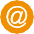 Sense College50 Forder Way, Cygnet Park, Hampton, Peterborough PE7 8JBCompany number 1825301 Charity number 289868Registered name and office: Sense, The National Deafblind and Rubella Association, 101 Pentonville Road, London N1 9LG.A company limited by guarantee and registered in England and Wales.  Fax: 0300 330 9271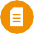 Sense College50 Forder Way, Cygnet Park, Hampton, Peterborough PE7 8JBCompany number 1825301 Charity number 289868Registered name and office: Sense, The National Deafblind and Rubella Association, 101 Pentonville Road, London N1 9LG.A company limited by guarantee and registered in England and Wales.  www.sense.org.uk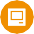 Learner Name:Start of HL:College Centre:EC / Tutor:MondayTuesdayWednesdayThursdayFridayAMPMSigned EC:Date:Signed Learner:Date:If signed by Parent/Carer,please state name and relationship to learner:If signed by Parent/Carer,please state name and relationship to learner:Learner Name:Academic Year:2020-2021College Centre:Period of Absence:Signed:Date:If signed by Parent/Carer,please state name and relationship to learner:If signed by Parent/Carer,please state name and relationship to learner: